				Załącznik nr 6 - Dokumentacja fotograficzna  Krzyż przydrożny z 1909r w O.O. Baranie 3f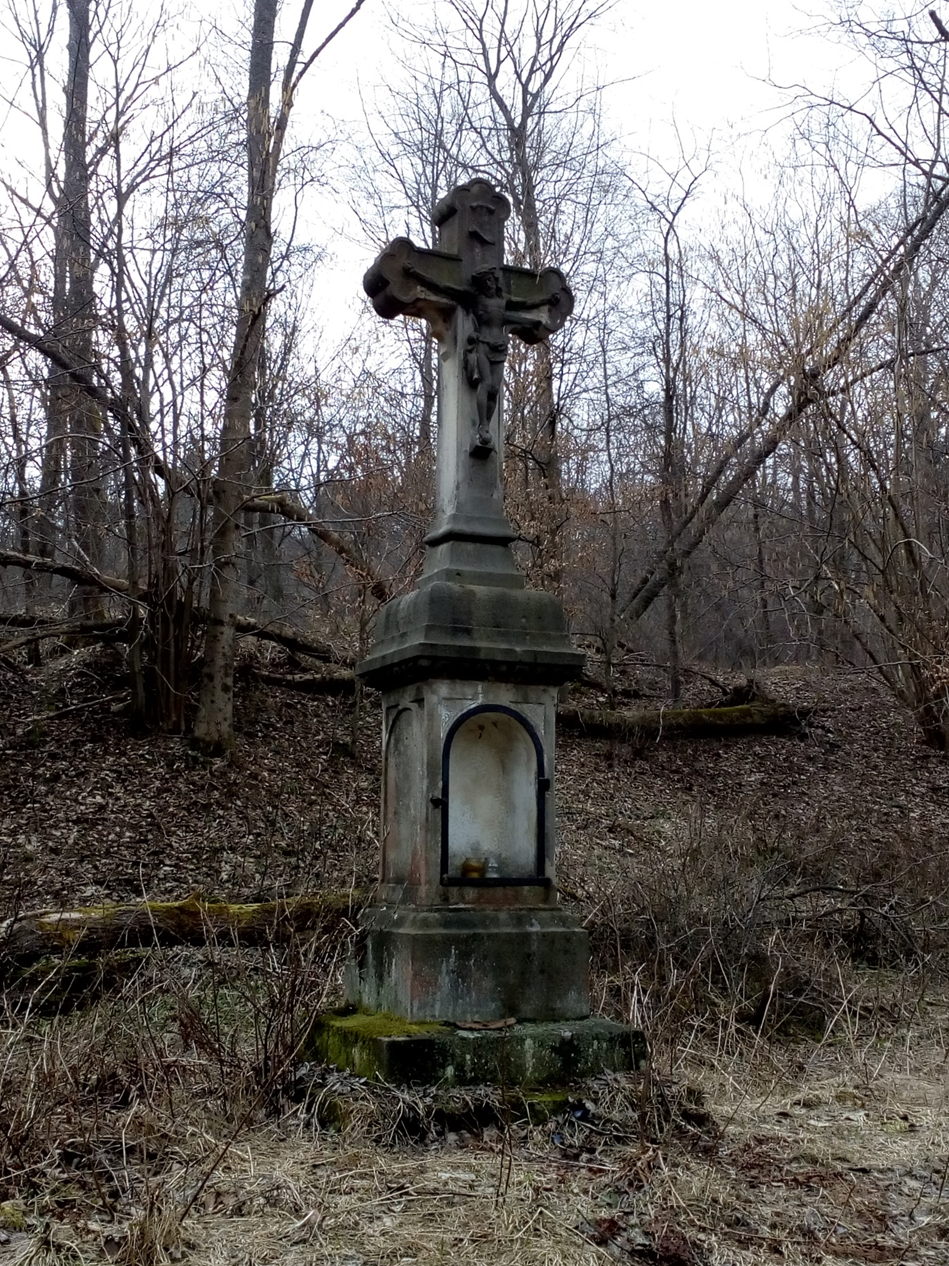 